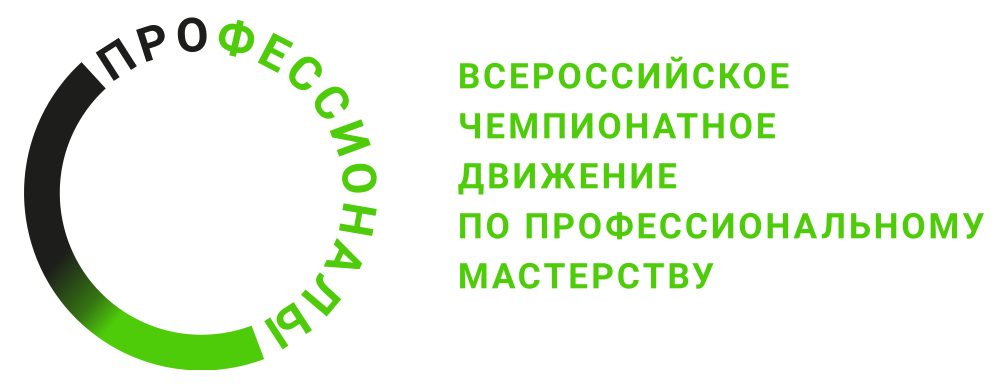 Примерные формы диагностических листовкомпетенция «Зоотехния»Регионального Чемпионата по профессиональному мастерству «Профессионалы» в 2024 г.Приложение А1Определение параметров микроклимата животноводческого помещенияКонкурсант № _____1.Определите параметры, характеризующие микроклимат помещения, полученные данные занесите в таблицу2. Укажите нормы параметров микроклимата для различных видов сельскохозяйственных животных (в соответствии с индивидуальным заданием)3. По данным параметрам определите, соответствует ли микроклимат данного помещения нормам для сельскохозяйственных животных (в соответствии с индивидуальным заданием), если нет, опишите возможные способы решения данной проблемы.Заключение______________________________________________________________________________________________________________________________________________________________________________________________________________________________________________________________________________________________________________________________________________________________________________________________________________________________________________________________________________________________________________________________________________________________________________________________________________________________________________________________________________________________________________________________________4. Составьте схему животноводческого помещения с указанием конкретных мест, в которых производились измеренияПриложение А2Мечение сельскохозяйственных животныхКонкурсант № _____1.МечениеВид животного:  _________________________________________________________________Инвентарный номер: _____________________________________________________________ Дата рождения:  _________________________________________________________________Пол животного: _________________________________________________________________2.ИдентификацияВид животного:  _________________________________________________________________Инвентарный номер: _____________________________________________________________ Дата рождения:  _________________________________________________________________Пол животного: _________________________________________________________________Приложение А3Бланк оказания первой помощи животномуКонкурсант № _____Вид травмы 1: ________________________________________________________________ ____________________________________________________________________________ Вид повязки 1: ________________________________________________________________ _____________________________________________________________________________ _____________________________________________________________________________Материал повязки 1: ___________________________________________________________ _____________________________________________________________________________ _____________________________________________________________________________ _____________________________________________________________________________ Вид травмы 2: ________________________________________________________________ ____________________________________________________________________________ Вид повязки 2: ________________________________________________________________ _____________________________________________________________________________ _____________________________________________________________________________Материал повязки 2: ___________________________________________________________ _____________________________________________________________________________ _____________________________________________________________________________ _____________________________________________________________________________Приложение Б1Бланк осмотра животного (КРС, МРС)Конкурсант № _____Промеры:Высота в холке – Высота в крестце –Глубина груди – Ширина груди за лопатками – Ширина в маклоках – Ширина в седалищных буграх – Косая длина туловища – Обхват груди – Обхват пясти – Длина головы - Расчет индексов телосложенияОценка животного по экстерьеру и конституцииЗаключение______________________________________________________________________________________________________________________________________________________________________________________________________________________________________________________________________________________________________________________________________________________________________________________________________Приложение Б2Бланк осмотра птицыКонкурсант № _____Промеры:Прямая длина туловища - Ширина туловища -Ширина груди – Глубина груди – Обхват груди – Длина киля – Длина голени – Длина бедра – Длина крыла – Длина хвоста – Расстояние между концами лонных костей –  Расчет индексов телосложенияОценка птицы по экстерьеру и конституцииЗаключение______________________________________________________________________________________________________________________________________________________________________________________________________________________________________________________________________________________________________________________________________________________________________________________________________Приложение В1Протокол исследования образцов кормаКонкурсант № _____Дата исследования ____________Органолептическая оценка кормовЗаключение______________________________________________________________________________________________________________________________________________________________________________________________________________________________________________________________________________________________________________________________________________________________________________________________________________________________________________________________________________________________________________________________________________________________________________________________________________________________________________________________________________________________________________________________________________________________________________________________________________________________________________________________________________________________________Определение первоначальной влаги и расчет сухого веществаОпределение общего количества микробных клеток в пробе кормаИсходные данные:Вид корма _______________________________________________________Количество колоний в разведении 1:100 __________________________________Количество колоний в разведении 1:1000 _________________________________ Расчет содержания количества микробных клеток в 1 г корма: Вывод: ___________________________________________________________________ ________________________________________________________________________________________________________________________________________________________________________________________________________________________________________________________________________________________________________________________________Приложение Г1Бланк оценки качества молочного сырьяКонкурсант № _____Дата оценки ______________Результаты органолептической оценкиРезультат определения плотностиРезультат определения группы чистотыРезультат определения наличия антибиотиковВывод: _________________________________________________________________________ ________________________________________________________________________________________________________________________________________________________________________________________________________________________________________________________________________________________________________________________________Результат определения термоустойчивости по алкогольной пробеГруппа термоустойчивости: _______________________________Приложение Г2Протокол исследования качества яицКонкурсант № _____Дата исследования ________________Номер партии: ________________                           Количество яиц _______________Видовая принадлежность яиц: __________________________________________________Результаты внешнего осмотра: ________________________________________________________________________________________________________________________________________________________________________________________________________________________________________________________________________________________________________________________________________________________________________________________________________________________________________________________________________________________________________________________________Результаты овоскопирования: _________________________________________________________________________________________________________________________________________________________________________________________________________________________________________________________________________________________________________________________________________________________________________________________________________________________________________________________________________________________________________________________________Результаты взвешивания: _____________________________________________________________________________________________________________________________________________________________________________________________________________________________________________________________________________________________________________________________________________________________________________________________________________________________________________________________________________________________________________________________________Рекомендации по дальнейшему использованию:  ______________________________________________________________________________________________________________________________________________________________________________________________________________________________________________________________________________________________________________________________________________________________________________________________________________________________________________________________________________________________________________________________________________________________________________________________Приложение ДПротокол исследования качества инкубационных яицКонкурсант № _____Дата исследования ________________Номер партии: _________      Дата сбора _________________     Количество яиц ___________Видовая принадлежность яиц: _____________________________________________________Направление продуктивности: _____________________________________________________Назначение: воспроизводство племенного стада / воспроизводство промышленного стадаОтобрано пригодных для инкубации яиц: ___________________________________________Режим хранения до инкубации: _______________________________________________________________________________________________________________________________________________________________________________________________________________________________________________________________________________________________________________________________________________________________________________Параметры инкубации: ___________________________________________________________________________________________________________________________________________________________________________________________________________________________________________________________________________________________________________________________________________________________________________________________________________________________________________________________________________________________________________________________________________________________________________________________________________________________________________________________________________________________________________________Приложение ЕОказание акушерской помощи сельскохозяйственному животномуКонкурсант № _____Оказать акушерскую помощь сельскохозяйственному животному (КРС) в соответствии с индивидуальным заданиемПоложение плода: ________________________________________________________________ ________________________________________________________________________________ Позиция плода: __________________________________________________________________ ________________________________________________________________________________ ________________________________________________________________________________Предлежание плода: ______________________________________________________________ ________________________________________________________________________________ ________________________________________________________________________________ Членорасположение плода: ________________________________________________________ ________________________________________________________________________________ ________________________________________________________________________________ Исправление положения: требуется / не требуется (нужное подчеркнуть)Алгоритм действий для исправления положения : ____________________________________ ________________________________________________________________________________ ________________________________________________________________________________ ________________________________________________________________________________ ________________________________________________________________________________Алгоритм действий при родовспоможении: __________________________________________ ________________________________________________________________________________ ________________________________________________________________________________ ________________________________________________________________________________ ________________________________________________________________________________ ________________________________________________________________________________ИзмеренияТемпература, °СОтносительная влажность воздуха, %Освещенность, лкСкорость движения воздуха, м/с123Вид животногоТемпература, °СОтносительная влажность, %Освещенность, лкСкорость движения воздуха, м/сКРСМРССвиньяПтица (курица)ЛошадьКроликИндексыСоотношение промеровДлинноногости РастянутостиТазогруднойГруднойСбитостиИндекс массивностиКостистостиГруппа животныхПолВозрастУпитанностьПродуктивностьМасть Тип конституцииЖивая масса, кгЭкстерьерные особенностиИндексыСоотношение промеровМассивностиШирокотелостиУкороченности нижней части туловищаДлинноногостиСбитостиУдлиненности киляВид птицыПолВозрастУпитанностьПродуктивностьОкраскаТип конституцииЖивая масса, кгЭкстерьерные особенностиПараметрыОбразец №____Образец №____Название кормаГруппа кормаХарактеристикаЦветЗапахКонсистенцияСоставЧистотаРезультаты люминоскопииВид корма ________________________________Общая влагаСухое вещество Оцениваемый параметрПробаПробаОцениваемый параметр№1№2ТемператураЗапахЦветКонсистенцияПорокиПроба № ____Проба № ____ПлотностьМесто для фильтраПроба № _____Группа чистоты ___________Место для фильтраПроба № _____Группа чистоты ___________Проба № ____Место для тест-полоскиВывод:Проба № ____Место для тест-полоскиВывод:Объемная доля этилового спирта, %Результат8075727068Показатель качестваПоказатели / Допустимые значенияОтобрано, штукОтбраковано, штукПричины отбраковкиФормаСостояние скорлупыВнутренние дефектыСостояние воздушной камерыСостояние желткаМасса, г